บันทึกข้อความ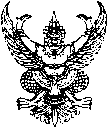 ส่วนราชการ	องค์การบริหารส่วนตำบลละอาย   (กองคลัง อบต.)        ที่ นศ  ๘๐๘๐2.๑/                                			      	วันที่        เมษายน   2563เรื่อง	รายงานการใช้จ่ายงบประมาณรายจ่ายปีงบประมาณ พ.ศ. 2563เรียน   นายกองค์การบริหารส่วนตำบลละอาย          ตามข้อบัญญัติงบประมาณรายจ่ายปีงบประมาณ พ.ศ. 2563 มีการตั้งงบประมาณรายจ่ายเป็นจำนวนทั้งสิ้น  64,779,500.00 บาท โดยตั้งจ่ายตามแผนงาน/งานต่างๆ นั้น     กองคลัง ขอสรุปผลการใช้จ่ายงบประมาณรายจ่ายประจำปีงบประมาณ พ.ศ. 2563 ตั้งแต่วันที่ 1  ตุลาคม  2562 – 31  มีนาคม  2563 ดังนี้ หมวดเงินเดือนและค่าจ้างประจำและค่าจ้างชั่วคราว งบประมาณอนุมัติ 18,879,200.00 บาท เบิกจ่าย 8,474,605.00 บาท คิดเป็นร้อยละ  44.89หมวดค่าตอบแทน ค่าใช้สอย และค่าวัสดุ งบประมาณอนุมัติ 13,740,360.00 บาท เบิกจ่าย 2,420,569.48  บาท คิดเป็นร้อยละ  17.62หมวดสาธารณูปโภค งบประมาณอนุมัติ 725,000.00 บาท เบิกจ่าย 252,896.33บาท คิดเป็นร้อยละ  34.88หมวดค่าครุภัณฑ์ที่ดินและสิ่งก่อสร้าง งบประมาณอนุมัติ 8,260,600.00   บาท เบิกจ่าย 3,036,000.00 บาท คิดเป็นร้อยละ  36.75หมวดเงินอุดหนุน งบประมาณอนุมัติ 2,381,000.00 บาท เบิกจ่าย 930,000.00 บาท คิดเป็นร้อยละ  39.06หมวดรายจ่ายอื่น งบประมาณอนุมัติ 25,000.00   บาท เบิกจ่าย 0.00  บาท คิดเป็นร้อยละ  0หมวดงบกลาง งบประมาณอนุมัติ 20,768,340.00 บาท เบิกจ่าย 9,995,897.00 บาท คิดเป็นร้อยละ  48.13รวมงบประมาณอนุมัติ  64,779,500.00 บาท เบิกจ่ายรวมทั้งสิ้น 25,109,967.81   บาท คิดเป็นร้อยละ  38.76  รายละเอียดตามเอกสารที่แนบมาพร้อมนี้       	  		   (นางสาววรรณี พืชภูมิ)           			        ผู้อำนวยการกองคลัง ความเห็นปลัด อบต. เรียน  นายกองค์การบริหารส่วนตำบลละอาย   เพื่อโปรดทราบ                                                                                                                                                                     (นางโสภา  ทองฉิม)                     ปลัดองค์การบริหารส่วนตำบลละอาย                             ความเห็นนายกองค์การบริหารส่วนตำบล - ทราบ(ลงชื่อ)...................................................                    					  	       (นายทรงวุฒิ ทองรักษ์)                                                                                นายกองค์การบริหารส่วนตำบลละอายองค์การบริหารส่วนตำบลละอายองค์การบริหารส่วนตำบลละอายองค์การบริหารส่วนตำบลละอายองค์การบริหารส่วนตำบลละอายองค์การบริหารส่วนตำบลละอายสรุปผลการใช้จ่ายเงินงบประมาณ ประจำปีงบประมาณ พ.ศ. 2563สรุปผลการใช้จ่ายเงินงบประมาณ ประจำปีงบประมาณ พ.ศ. 2563สรุปผลการใช้จ่ายเงินงบประมาณ ประจำปีงบประมาณ พ.ศ. 2563สรุปผลการใช้จ่ายเงินงบประมาณ ประจำปีงบประมาณ พ.ศ. 2563สรุปผลการใช้จ่ายเงินงบประมาณ ประจำปีงบประมาณ พ.ศ. 2563ระหว่างวันที่  1  ตุลาคม  2562 - 31 มีนาคม 2563ระหว่างวันที่  1  ตุลาคม  2562 - 31 มีนาคม 2563ระหว่างวันที่  1  ตุลาคม  2562 - 31 มีนาคม 2563ระหว่างวันที่  1  ตุลาคม  2562 - 31 มีนาคม 2563ระหว่างวันที่  1  ตุลาคม  2562 - 31 มีนาคม 2563ที่หมวดรายจ่ายงบประมาณที่ตั้งงบประมาณที่ใช้คิดเป็นร้อยละ1เงินเดือนค่าจ้างประจำและค่าจ้างชั่วคราว  18,879,200.00    8,474,605.00 44.892ค่าตอบแทน ค่าใช้สอย และค่าวัสดุ  13,740,360.00    2,420,569.48 17.623ค่าสาธารณูปโภค      725,000.00       252,896.33 34.884ค่าครุภัณฑ์ที่ดินและสิ่งก่อสร้าง   8,260,600.00    3,036,000.00 36.755เงินอุดหนุน   2,381,000.00       930,000.00 39.066รายจ่ายอื่น       25,000.00                  -   0.007งบกลาง  20,768,340.00    9,995,897.00 48.13รวมรวม 64,779,500.00  25,109,967.81 38.76